Το καλάθι σου περιέχει προϊόντα του Public Marketplace, το οποίο σου δίνει τη δυνατότητα να αγοράζεις επιπλέον προϊόντα από συνεργαζόμενα καταστήματα απευθείας μέσω του Public.gr. Κάθε επιλεγμένο κατάστημα καθορίζει την τιμή, τα μεταφορικά και την πολιτική επιστροφών του και στη συνέχεια τιμολογεί και αποστέλλει το προϊόν κατευθείαν στο σπίτι ή στο γραφείο σου. Η συναλλαγή διεκπεραιώνεται στο Public.gr με τη μέγιστη ασφάλεια και εμπιστοσύνη που αυτό παρέχει.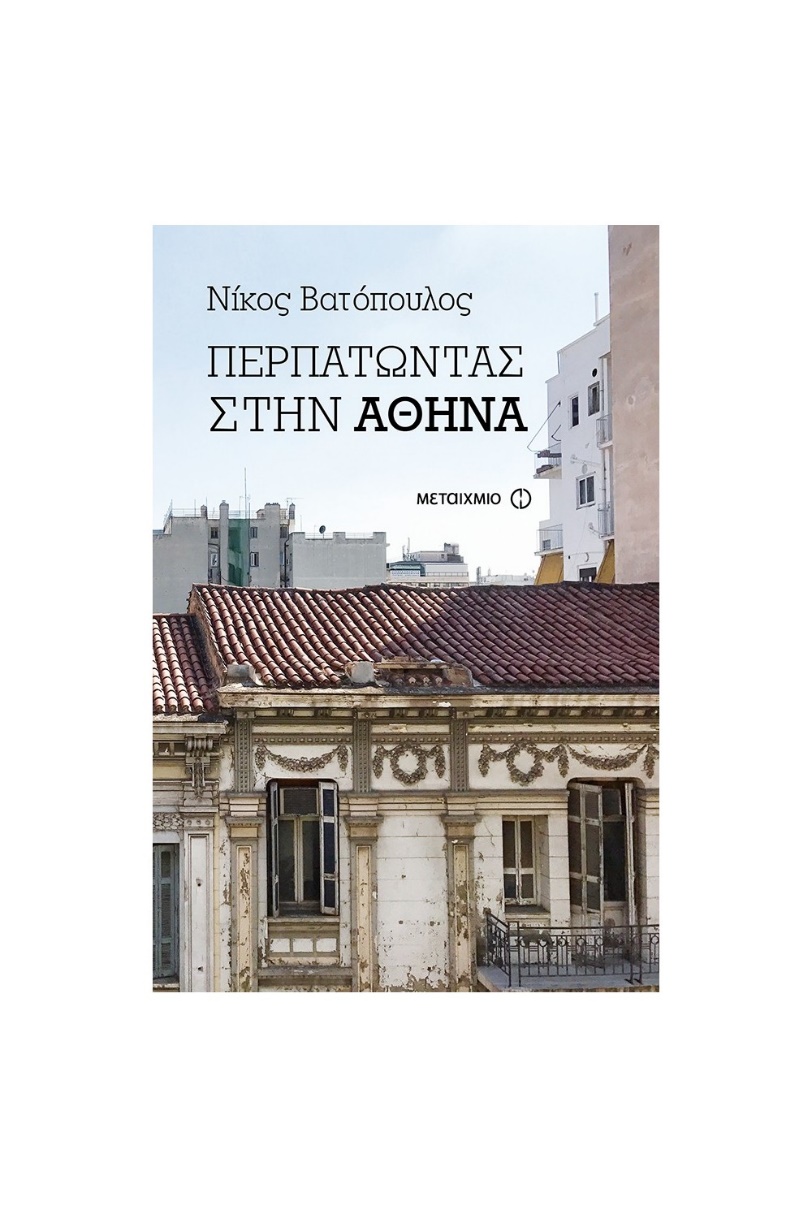  αγαπημέναΠερπατώντας στην Αθήνααποστολή από Public#1299064 σπίτι/γραφείο Παρασκευή 08/01 - Πέμπτη 14/011775€1550 € αρχική775 € κερδίζεις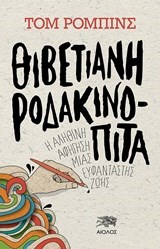  αγαπημέναΘιβετιανή Ροδακινόπιτααποστολή από Public#1041376 σπίτι/γραφείο Παρασκευή 08/01 - Πέμπτη 14/0111075€1784 € αρχική709 € κερδίζεις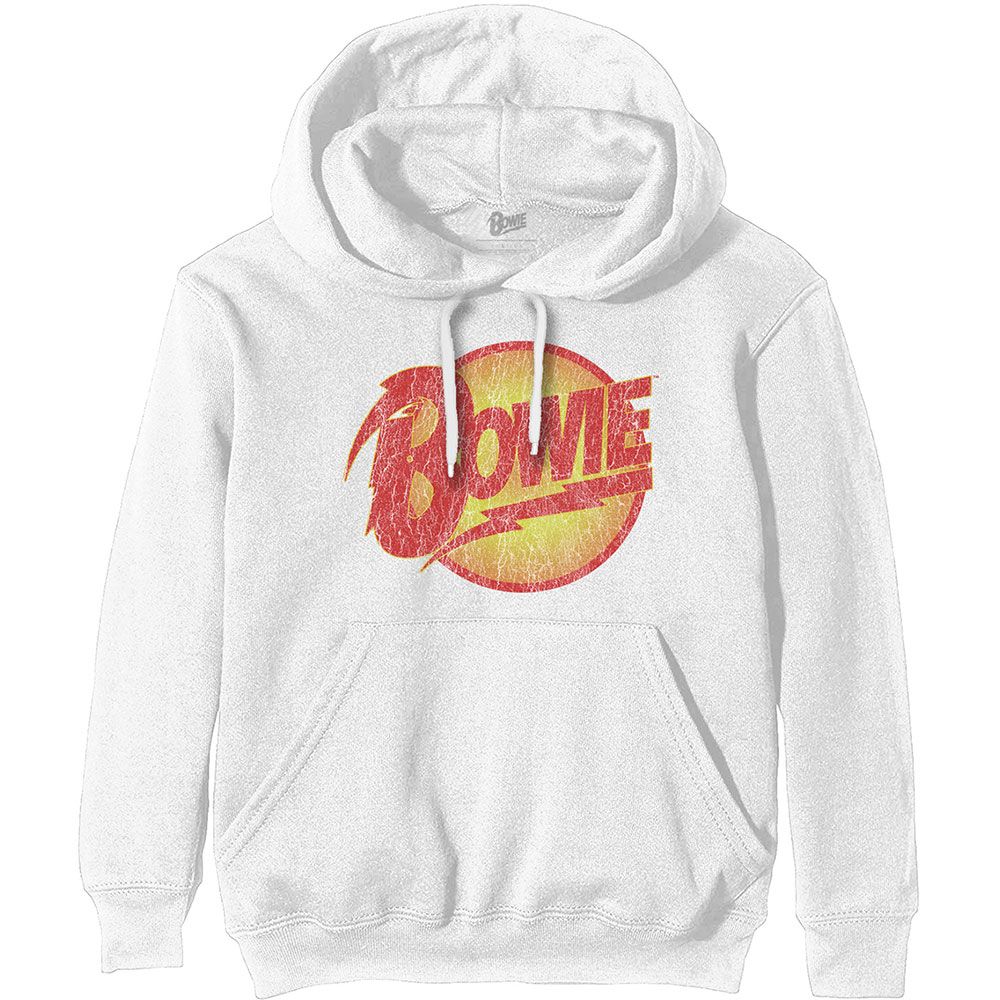  αγαπημέναDavid Bowie 'vintage Diamond Dogs Logo' Unisex Φούτερ Με Κου...αποστολή από Rock Souls#MRK1554267Χρώμα: Λευκό13790€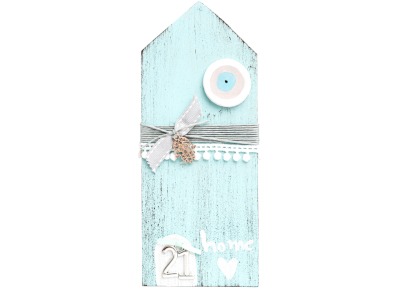  αγαπημέναΓούρι Ξύλινο Σπίτι Βεραμαν Home Μάτιαποστολή από Public#1570194 σπίτι/γραφείο Παρασκευή 08/01 - Πέμπτη 14/011